Дистант для 22 группы8 сентября Иностранный язык Практическое занятие №44 Составление устного высказывания по теме “Погода, прогноз погоды, осадки”Write down the words form the picture and write the translation next to them: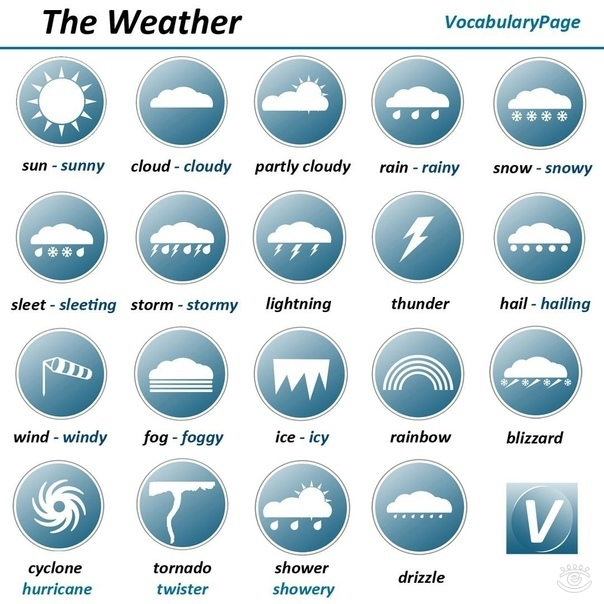 Write down in English:Сегодня солнечно. It is sunny today.Вчера было ветрено. It was ....Завтра будет дождь с градом. It ...Я вижу радугу!Она боится грома и молнии.2. Answer the questions according to the pictures. The temperature is in Fahrenheits!!!! ( for America only)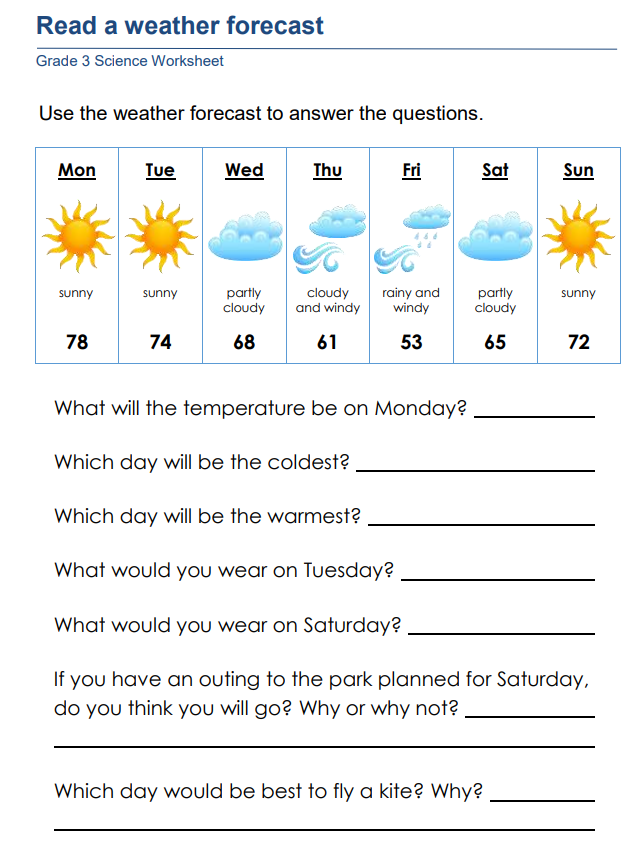 Тетради сдаем на ближайшей пареTHANK YOU!